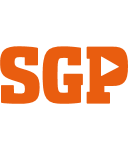 Schriftelijke commissie Grondgebied 24 maart 2020 -Bijdrage op raadsvoorstel Vaststellen bestemmingsplan voor afvoerleiding en parkeerplaatsen Hoogendijk Alblasserdam Bijdrage in eerste termijnVoorzitter,De SGP-fractie kan instemmen met het voorliggende voorstel, en spreekt de wens uit dat Goodman Netherlands de volgende zaken ter overweging meeneemt bij de nadere planuitwerking:Groenstroken op eigen terrein naast grondbedekkers ook voorzien van bomen;Het toepassen van natuurinclusieve elementen, te weten groene gevels en/of nestkasten.In het kader van MVO en de energiestransitie zou het mooi zijn als Goodman Netherlands het platte dak ter beschikking zou stellen voor het opwekken van duurzame energie. Het dak biedt namelijk de mogelijkheid voor het plaatsen van circa 12.000 PV-panelen wat resulteert in een geïnstalleerd vermogen van circa 2.200.000 kW/h. Daarmee zouden circa 600 Alblasserdamse huishoudens kunnen worden voorzien in hun energiebehoefte. Deze kans kunnen we toch niet aan ons voorbij laten gaan?Bijdrage in tweede termijn
Voorzitter, 

Ik dank de wethouder voor zijn beantwoording op onze vragen. Moet wel constateren dat op onze 3e vraag maar deels antwoord is gegeven. De vraagstelling betreft ‘het beschikbaar stellen voor circa 600 Alblasserdamse huishoudens’. Dat is een andere insteek dan het plaatsen van PV-panelen voor eigen gebruik. Als voorbeeld zie de verschillende DC’s van AHold.Wat betreft de SGP kan dit voorstel als hamerstuk worden behandeld tijdens de gemeenteraad.Namens de SGP
Jaco Brand
